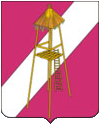 АДМИНИСТРАЦИЯ СЕРГИЕВСКОГО СЕЛЬСКОГО ПОСЕЛЕНИЯКОРЕНОВСКОГО РАЙОНАПОСТАНОВЛЕНИЕ03 августа 2015 года 	                     				     	       № 151ст. СергиевскаяО внесении изменений в постановление главы Сергиевского сельского поселения от 04 марта 2008 года №12 «Об образовании межведомственной комиссии по признанию помещения жилым помещением, пригодным (непригодным) для проживания граждан, многоквартирного дома аварийным и подлежащим сносу или реконструкции» В связи с произошедшими кадровыми изменениями п о с т а н о в л я ю:1. Внести изменения в постановление главы Сергиевского сельского поселения от 04 марта 2008 года №12 «Об образовании межведомственной комиссии по признанию помещения жилым помещением, пригодным (непригодным) для проживания граждан, многоквартирного дома аварийного и подлежащим сносу или реконструкции», изложив приложение  в новой редакции (приложение).2. Постановление вступает в силу со дня его подписания.Глава Сергиевского сельского поселенияКореновского района                                                                С.А.Басеев                                                               ПРИЛОЖЕНИЕк постановлению администрации Сергиевского сельского поселения Кореновского района от 03.08.2015 № 151ПРИЛОЖЕНИЕ к постановлению главы  Сергиевского сельского поселения Кореновского района от 04.03.2008 № 12СОСТАВмежведомственной комиссии по признанию помещения жилым помещением, пригодным (непригодным) для проживания граждан, многоквартирного дома аварийного и подлежащим сносу или реконструкцииГлава Сергиевского сельского поселенияКореновского района                                                               С.А.БасеевБасеев Сергей Анатольевич- глава Сергиевского сельского поселения Кореновского района, председатель комиссии;Милославская Марина Григорьевна- начальник отдела архитектуры и градостроительства администрации муниципального образования Кореновский район, заместитель председателя комиссии (по согласованию);БуркаИрина Николаевна- ведущий специалист отдела архитектуры и градостроительства администрации муниципального образования Кореновский район, секретарь комиссии (по согласованию);Члены комиссии:Члены комиссии:ВеретягинСемен Алексеевич- ВрИО начальника Управления Федеральной регистрационной службы по Краснодарскому краю Кореновский отдел (по согласованию);Казакова Татьяна Александровна- директор филиала государственного унитарного предприятия «Краевая техническая инвентаризация – Краевое БТИ» (по согласованию);СаркисянАнастасия Владимировна- ведущий специалист финансового отдела администрации Сергиевского сельского поселения Кореновского района;